.Intro: 16  counts,Info: No Tags/Restarts.S1: Heel Toe Swivel with Heel Bounces Right;S2: Vine Into ¼ Turn Right, Together, Toe Heel Swivel Left & Center;S3: ½ Monterey Turn Right, Right Side Rock, Recover, Crossing Toe Heel Strut;S4: Vine Into ¼ Turn Left, Fwd, Touch, Vine Into ¼ Turn Right, ¼ Turn Right, Left Hitch;S5: Side Step, Hold, Rock Back, Recover, ¼ Turn Left Toe Strut (back), ¼ Turn Left Toe Strut (side);S6: Dwight Swivels/, Step Fwd, ½ Pivot Turn Left, Step Fwd, ½ Pivot Turn Left;S7: Elvis Knees (in, out, in), Into ¼ Turn Right, Kick, Hook, 2 Stomps Fwd, Hold;S8: Vine Into ¼ Turn Left Fwd, Together, Toe Heel  Swivel To Right & Center, Hold & Clap;Have fun…Website   : www.flyingbirdscountrydancers.com / www.linedancerjohn.nlEmail  : jbcmozes@home.nl / johnwarnars@gmail.com / info@linedancerjohn.nlHookin' Up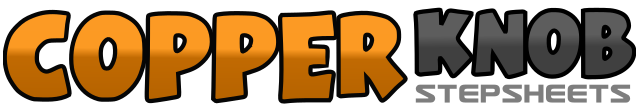 .......Count:64Wall:2Level:Improver.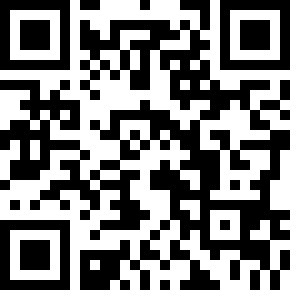 Choreographer:Joke Mozes (NL) & John Warnars (NL) - December 2017Joke Mozes (NL) & John Warnars (NL) - December 2017Joke Mozes (NL) & John Warnars (NL) - December 2017Joke Mozes (NL) & John Warnars (NL) - December 2017Joke Mozes (NL) & John Warnars (NL) - December 2017.Music:Hookin' Up - Bo WaltonHookin' Up - Bo WaltonHookin' Up - Bo WaltonHookin' Up - Bo WaltonHookin' Up - Bo Walton........1 2 3 4RF turn heel outside, RF turn toes outside, RF lift heel up & drop down, RF lift heel up & drop down5 6 7 8RF turn heel inside, RF turn toes inside, RF lift heel up & drop down, RF lift heel up & drop down (weight LF)1 2 3 4RF step to right, LF cross behind, RF ¼ turn right [3] step forwards, LF close next RF5 6 7 8RF&LF turn heels to left, RF&LF turn toes to left, RF&LF turn heel to left, RF&LF turn toes to center1 2 3 4RF point toe to right, RF ½ turn right [9] & LF close next RF, LF point toe to left, LF close next RF5 6 7 8RF rock to right side, weight back on LF, RF step on toe across LF, RF drop heel down1 2 3 4LF step to left, RF cross behind LF, LF ¼ turn left step forwards, RF tap toe next LF5 6 7 8RF step to right, LF cross behind RF, RF ¼ turn right [9] step forwards, RF on ball ¼ turn right [12], and LF lift knee up1 2 3 4LF step to left, (2) hold, RF rock back, weight back on LF5 6 7 8RF ¼ turn left [9] step on toe back, RF drop heel down, LF ¼ turn left [6] step on toe aside, LF drop heel down1 2RF tap toe next LF & turn knee inside, LF heel to right, RF tap heel next LF & turn knee inside, LF/RF toe to right3 4RF tap toe next LF & turn knee inside, LF heel to right, RF tap heel next LF & turn knee inside, LF/RF toe to right5 6 7 8RF step forwards, RF&LF ½ turn left [12], RF step forwards, RF&LF ½ turn left1 2 3 4RF turn knee inside, RF turn knee outside, RF turn knee inside, on ball LF ¼ turn right [9] & RF kick forwards5 6 7 8RF hook across LF, RF stomp forward, RF stomp forwards, hold1 2 3 4LF step to left, RF cross behind LF, LF ¼ turn left [6] step forwards, RF close next LF5 6 7 8LF&RF heels to right, LF&RF toes to right, LF&RF heels to center, hold and clap (weight on LF)1RF - start again.